Offertory CollectionsAug. 4, 2019                    $8,052.00 Aug. 11, 2019                  $8,097.00        Total                               $16,149.00  PLEASE PRAY FOR THE SICKBishop McKnight’s August prayer intention for our Local Church is: “For the education of our youth in the faith.  May parents and teachers share their knowledge with gentleness and patience, and may students thirst for knowledge of the things of this world while always pursuing God’s wisdom.” Adult Education Class
The Adult Education Class this year will begin on August 21, 2019 at 7:00 PM in the School Cafeteria. We will be reading and discussing the Book of Genesis.  All are welcome to attend. ****************2019-2020 Confirmation ClassesIn order to fulfill the diocesan requirement to Confirm 7th graders by the year 2022, we will host Confirmation this year for all 9th-11th grade students. Please sign up in the back of church by August 18th.We are looking for volunteers to help make snacks for the classes. If you are interested in volunteering, please contact Nick (660-651–0042) or Julie Monnig (660-728-2019).******************Middle Schoolers Think the Bible is Boring. But It Doesn’t Have to Be. Encounter: Experiencing God in the Everyday is the new Bible study for middle-school-age children by Mark Hart. Through fun & engaging video and discussion sessions, your students and children will experience God as a loving father with a great plan for them. They will also learn about the Biblical roots of the Sacraments and the Mass.Join us for Encounter: Experiencing God in the Everyday at St. Mary's beginning in September. For more information or to register for the study, call Jamie Thies at 573-289-5606 or via email: jkthiessms@gmail.com.****************Quilters NeededQuilters needed Monday afternoons 1pm to 3 pm in the basement of the church. 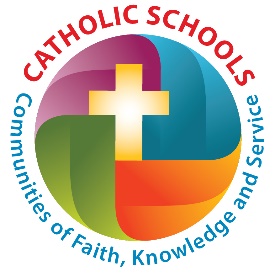 St. Mary School NewsOpen HouseBack to school Open House is today from after Mass until 12 noon.  Students will be dropping off supplies and getting information regarding expectations from their teachers.  Parishioners are welcome to tour the school to see the new door, fresh paint, and decorated classrooms.  We are looking forward to another great year and welcome the 107 students, parents, and faculty.  1st Day of SchoolMonday, August 19th, is our first day of school for the 2019-20 school year.  We will dismiss at 1 PM.  Opening School MassOur first school Mass will be on Friday, August 23rd, with the 8th graders doing the ministries.  We appreciate parishioners, grandparents, and parents joining us for all celebrations.  Modeling your faith is so important for our students.  School Advisory BoardThe first Advisory Board Meeting for the year is on Wednesday, August 21st, at 7 PM in the school Library.  We welcome Rachel Johnson and Tricia Mullanix to the board this year.  We will reorganize and publish officers after our first meeting.  Any items for consideration for the agenda should be in the school office by noon of the day of the meeting.  New Faculty & Staff MembersWe welcome Ms. Anne Reynolds and Mrs. Dianna Mathews to our faculty and staff this year.  Ms. Reynolds will be teaching Title I in the afternoons and Mrs. Mathews will be taking on custodial duties in our building in the evenings.  We also welcome back the rest of our wonderful faculty and staff for another great year.  New DoorsThanks to all that have made donations towards our door project this past year.  Please take a moment to notice the new front doors.  They will have a release system like the old one to let visitors into the building once you ring the doorbell, but the right door is what will open.  The two purposes of our door replacement is safety and efficiency.  We were also able to replace the kitchen storm door with one that is lockable and much stronger. *******************Knights of Columbus Corner
The Knights of Columbus have NFL football tickets to sell for fundraiser.  Talk to any Knights of Columbus member or St. Mary’s school student to get your tickets. ***************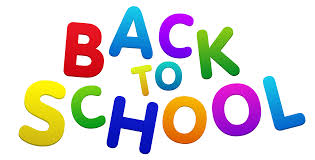 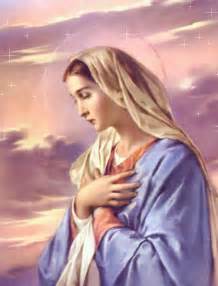     St. Mary Church421 Third StreetGlasgow, MO  65254email:glasgowcatholicchurch@yahoo.comwebsite:  www.glasgowstmary.comFacebook: St. Mary Church, Glasgow, MoMission StatementWe, the members of St Mary Parish, profess, practice, and proclaim our faith in Jesus Christ through word, sacraments, education and service.Pastor.…………………………………   Fr. Paul HartleySchool Principal …..…….……....   Mr. Kent J. Monnig Parish,Bookkeeper/Secretary……Wanda Fuemmeler                                              (Sub) Dorothy FlaspohlerSchool Office ………………...…….660-338-2258Confessions:Saturdays 3:30-5:20 p.m.Sunday  9:20  a.m. – 9:50 a.m.        Parish Office Hours: Mon, Tues, Thurs. 8 a.m. -3 p.m...660-338-2053    St. Mary Church421 Third StreetGlasgow, MO  65254email:glasgowcatholicchurch@yahoo.comwebsite:  www.glasgowstmary.comFacebook: St. Mary Church, Glasgow, MoMission StatementWe, the members of St Mary Parish, profess, practice, and proclaim our faith in Jesus Christ through word, sacraments, education and service.Pastor.…………………………………   Fr. Paul HartleySchool Principal …..…….……....   Mr. Kent J. Monnig Parish,Bookkeeper/Secretary……Wanda Fuemmeler                                              (Sub) Dorothy FlaspohlerSchool Office ………………...…….660-338-2258Confessions:Saturdays 3:30-5:20 p.m.Sunday  9:20  a.m. – 9:50 a.m.        Parish Office Hours: Mon, Tues, Thurs. 8 a.m. -3 p.m...660-338-2053    St. Mary Church421 Third StreetGlasgow, MO  65254email:glasgowcatholicchurch@yahoo.comwebsite:  www.glasgowstmary.comFacebook: St. Mary Church, Glasgow, MoMission StatementWe, the members of St Mary Parish, profess, practice, and proclaim our faith in Jesus Christ through word, sacraments, education and service.Pastor.…………………………………   Fr. Paul HartleySchool Principal …..…….……....   Mr. Kent J. Monnig Parish,Bookkeeper/Secretary……Wanda Fuemmeler                                              (Sub) Dorothy FlaspohlerSchool Office ………………...…….660-338-2258Confessions:Saturdays 3:30-5:20 p.m.Sunday  9:20  a.m. – 9:50 a.m.        Parish Office Hours: Mon, Tues, Thurs. 8 a.m. -3 p.m...660-338-2053    St. Mary Church421 Third StreetGlasgow, MO  65254email:glasgowcatholicchurch@yahoo.comwebsite:  www.glasgowstmary.comFacebook: St. Mary Church, Glasgow, MoMission StatementWe, the members of St Mary Parish, profess, practice, and proclaim our faith in Jesus Christ through word, sacraments, education and service.Pastor.…………………………………   Fr. Paul HartleySchool Principal …..…….……....   Mr. Kent J. Monnig Parish,Bookkeeper/Secretary……Wanda Fuemmeler                                              (Sub) Dorothy FlaspohlerSchool Office ………………...…….660-338-2258Confessions:Saturdays 3:30-5:20 p.m.Sunday  9:20  a.m. – 9:50 a.m.        Parish Office Hours: Mon, Tues, Thurs. 8 a.m. -3 p.m...660-338-2053    St. Mary Church421 Third StreetGlasgow, MO  65254email:glasgowcatholicchurch@yahoo.comwebsite:  www.glasgowstmary.comFacebook: St. Mary Church, Glasgow, MoMission StatementWe, the members of St Mary Parish, profess, practice, and proclaim our faith in Jesus Christ through word, sacraments, education and service.Pastor.…………………………………   Fr. Paul HartleySchool Principal …..…….……....   Mr. Kent J. Monnig Parish,Bookkeeper/Secretary……Wanda Fuemmeler                                              (Sub) Dorothy FlaspohlerSchool Office ………………...…….660-338-2258Confessions:Saturdays 3:30-5:20 p.m.Sunday  9:20  a.m. – 9:50 a.m.        Parish Office Hours: Mon, Tues, Thurs. 8 a.m. -3 p.m...660-338-2053    St. Mary Church421 Third StreetGlasgow, MO  65254email:glasgowcatholicchurch@yahoo.comwebsite:  www.glasgowstmary.comFacebook: St. Mary Church, Glasgow, MoMission StatementWe, the members of St Mary Parish, profess, practice, and proclaim our faith in Jesus Christ through word, sacraments, education and service.Pastor.…………………………………   Fr. Paul HartleySchool Principal …..…….……....   Mr. Kent J. Monnig Parish,Bookkeeper/Secretary……Wanda Fuemmeler                                              (Sub) Dorothy FlaspohlerSchool Office ………………...…….660-338-2258Confessions:Saturdays 3:30-5:20 p.m.Sunday  9:20  a.m. – 9:50 a.m.        Parish Office Hours: Mon, Tues, Thurs. 8 a.m. -3 p.m...660-338-2053St. Joseph’s (Slater) ScheduleThursday…………….Mass  8:00AMSt. Joseph’s (Slater) ScheduleThursday…………….Mass  8:00AMSt. Joseph’s (Slater) ScheduleThursday…………….Mass  8:00AMSundays  Confessions    7:15AM   Mass 8:00 AM   Sundays  Confessions    7:15AM   Mass 8:00 AM   Sundays  Confessions    7:15AM   Mass 8:00 AM   MASS SCHEDULEMASS SCHEDULEMASS SCHEDULESat. Aug. 17Mass 5:30 pmSat. Aug. 17Mass 5:30 pmBill Monnig†Sun. Aug. 18Mass 10 amSun. Aug. 18Mass 10 amPeople of St Mary & St Joseph ParishesTues Aug. 20Mass 8:15 am Tues Aug. 20Mass 8:15 am Lester & Mary Catherine Lackland†Wed. Aug. 21Mass 8:15 am Wed. Aug. 21Mass 8:15 am George & Verena Flaspohler†Thurs Aug. 22Thurs Aug. 22NO MASSFri. Aug. 23Mass 8:15 am Fri. Aug. 23Mass 8:15 am St Mary School students, faculty & staffSat. Aug. 24Mass 5:30 pmSat. Aug. 24Mass 5:30 pmJames Holtwick Sr.†Sun. Aug. 25Mass 10 amSun. Aug. 25Mass 10 amMike Robinson†Sat. Aug 24 5:30 PM – RosaryHost TeamLectorEO MinistersChoirServersSun. Aug 25 10:00 AM  RosaryHost TeamLectorEO MinistersChoirServersJanice WattsCharlie & Karen Monnig, Jayce & Sarah OlendorffJim HackmanHerb FuemmelerJim Hackman (Loft)Men’s ChoirHalle & Jordan FuemmelerBonnie LitrellBarry & Julie Fuemmeler, Brandon & Cami FuemmelerSally FuemmelerRyan MonnigDavid Brucks (Loft)SMS ChoirAva Fuemmeler & Olivia Haskamp        Ella Marie Wilson    Cindy Wilson Hall                 Buzz & Dena     Fitzgerald                           Dorothy Hubbard    Evelyn Brucks             All Military personnel    And their families             Nursing Home     Residents      Nina Bell Schafer   Suzanne Freese    Catherine Schaefer   David F. Monnig   Dr. W.G. Marshall   Sister Jania Keogh   Kim Sayler   Marian Sellmeyer   Billy Sickman   Nellana DeGraff   Sophia Friedrich   Wendy Sunderland   Dorothy Colvin   Karen GebhardtJason MonnigRon FuemmelerPatty JarrettBernie KorteByron StalloLayla Johnson Sam AudsleyAll Shut InsTony MonnigGreg LarmBill WeberJohn MurphyChad SandersSheila & Herb SellmeyerMary McCoyMary Kay NollBen MullanixGwen BrandEmmett Schroeder SappVera FuemmelerLucille Vose